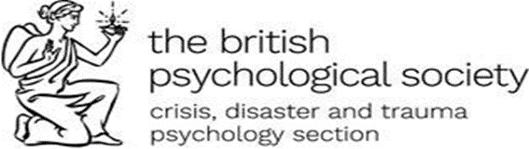 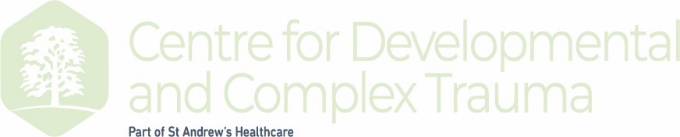 Brief PRESENTATION / poster Abstract Submission Form – TIC 2024All completed abstracts should be submit to Dr Deborah Morris, via cdct@stah.org, by 1st September 2024. For informal discussions and support to develop abstract submissions, prior to the submission deadline, please contact Dr Morris at cdct@stah.org. Outcomes of submissions will be communicated the week beginning 9th September 2024. Abstracts should be no longer than 300 wordsAbstract submission checklistChecklist prior to submissionEnsure that the information and data you are submitting is yours to submitEnsure that all authors are informed of the submissionEnsure that permissions and authorisations for the study have been gained prior to submitting your abstractFor brief presentations presenting case studies, the permission of the service user needs to be sought, gained and provided. Review of brief presentations: Scientific CommitteeAll brief presentations and poster submissions are reviewed by members of the scientific committee, which will include the following membershipThe Centre for Developmental and Complex TraumaThe Crisis, Disaster and Trauma Section of the British Psychological Association Experts by experienceSenior clinicians with experience reviewing conference / journal submissionsFeedback and final decisions regarding brief / poster presentations are made on a consensus basis. Title of Brief presentation(max 20 words)Name, Institution(s) and affiliations of lead authorEmail address for lead authorCo-authors  (please list in order of authorship)Co-authors  (please list in order of authorship)AbstractAbstractIntroduction / BackgroundMethodology:DesignParticipantsMaterialsETHICAL APPROVALResults**Please clarify if you will be presenting completed data or data that is currently being collected **Discussion Clinical ApplicationsPractice change RecommendationslimitationsEthics and permissionsPlease confirm that you have the appropriate level of organisational permission for the study                    Yes, I have organisational / ethical permissions                   No I do not have organisational / ethical permissionsMain Contact Name:Email address: